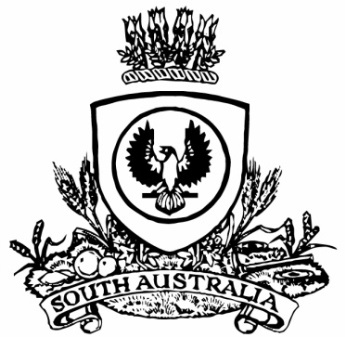 THE SOUTH AUSTRALIANGOVERNMENT GAZETTEBiannual IndexVolume II, July–December 2022ContentsGovernor’s InstrumentsActsAnimal Welfare (Jumps Racing) Amendment Act 2022—No. 7 of 2022	No.49 p.2220Appropriation Bill 2022—No. 14 of 2022	No.74 p.6374Automated External Defibrillators (Public Access) Bill 2022—No. 27 of 2022	No.84 p.6818Civil Liability (BYO Containers) Amendment Act 2022—No. 6 of 2022	No.49 p.2220Controlled Substances (Pure Amounts) Amendment Bill 2022—No. 12 of 2022	No.69 p.6162Criminal Law Consolidation (Human Remains) Amendment Bill 2022—No. 13 of 2022	No.70 p.6288Criminal Procedure (Monitoring Orders) Amendment Bill 2022—No. 28 of 2022	No.84 p.6818Cross Border Commissioner Act 2022—No. 8 of 2022	No.49 p.2220Health Care (Acquisition of Property) Amendment Bill 2022—No. 23 of 2022	No.84 p.6818Livestock (Emergency Animal Disease) Amendment Bill 2022—No. 31 of 2022	No.84 p.6818Local Government (Defaulting Council) Amendment Bill 2022—No. 11 of 2022	No.69 p.6162Magistrates Court (Nunga Court) Amendment Bill 2022—No. 26 of 2022	No.84 p.6818National Electricity (South Australia) (Consumer Data Right) Amendment Bill 2022—
No. 16 of 2022	No.74 p.6374New Women’s and Children’s Hospital Bill 2022—No. 19 of 2022	No.81 p.6686Plebiscite (South East Council Amalgamation) Bill 2022—No. 10 of 2022	No.69 p.6162Private Parking Areas (Shopping Centre Parking Areas) Amendment Bill 2022—
No. 18 of 2022	No.77 p.6600Return to Work (Scheme Sustainability) Amendment Act 2022—No. 4 of 2022	No.49 p.2220Shop Trading Hours (Extension of Hours) Amendment Bill 2022—No. 17 of 2022	No.74 p.6374South Australian Motor Sport (Miscellaneous) Amendment Act 2022—No. 5 of 2022	No.49 p.2220Statutes Amendment (Attorney-General’s Portfolio) Bill 2022—No. 20 of 2022	No.81 p.6686Statutes Amendment (Attorney-General’s Portfolio) (No 3) Bill 2022—No. 29 of 2022	No.84 p.6818Statutes Amendment (Child Sex Offences) Act 2022—No. 9 of 2022	No.49 p.2220Statutes Amendment (National Energy Laws) (Gas Pipelines) Bill 2022—
No. 21 of 2022	No.81 p.6686Statutes Amendment (National Energy Laws) (Regulatory Sandboxing) Bill 2022—
No. 22 of 2022	No.81 p.6686Statutes Amendment (Stealthing and Consent) Bill 2022—No. 25 of 2022	No.84 p.6818Statutes Amendment (Use of Devices in Vehicles) Bill 2022—No. 24 of 2022	No.84 p.6818Summary Offences (Dog Theft) Amendment Bill 2022—No. 30 of 2022	No.84 p.6818Superannuation Funds Management Corporation of South Australia 
(Investment in Russian Assets) Amendment Bill 2022—No. 15 of 2022	No.74 p.6374AppointmentsBoard and CommitteesAppointment—Adelaide Cemeteries Authority Board	No.73 p.6350Adelaide Festival Centre Trust	No.73 p.6350Adelaide Festival Corporation Board	No.49 p.2220 | No.56 p.2562 | No.83 p.6754Art Gallery Board	No.56 p.2562 | No.62 p.5888Board of Infrastructure SA	No.81 p.6687Board of the Environment Protection Authority	No.69 p.6162Board of the Southern Select Super Corporation	No.81 p.6687Carrick Hill Trust	No.60 p.5810Construction Industry Long Service Leave Board	No.69 p.6162Controlled Substances Advisory Council	No.62 p.5888Education and Early Childhood Services Registration and 
Standards Board of South Australia	No.79 p.6638History Trust of South Australia	No.51 p.2293 | No.74 p.6374HomeStart Finance Board of Management	No.68 p.6134Industrial Relations Consultative Council	No.76 p.6548Legal Services Commission	No.81 p.6686Libraries Board of South Australia	No.56 p.2562 | No.83 p.6754Lifetime Support Authority of South Australia Board	No.70 p.6288Member to the State Planning Commission	No.57 p.2608Motor Accident Commission Board	No.60 p.5810 | No.81 p.6686Outback Communities Authority	No.46 p.2118 | No.71 p.6314Parole Board of South Australia	No.86 p.6900Pharmacy Regulation Authority SA	No.51 p.2292Police Superannuation Board	No.62 p.5888Prescribed Psychiatric Treatment Panel	No.84 p.6818Radiation Protection Committee	No.55 p.2488 | No.76 p.6548Return to Work Corporation of South Australia Board of Management	No.79 p.6638Return to Work Minister’s Advisory Committee	No.60 p.5810South Australian Country Arts Trust	No.57 p.2608 | No.71 p.6314South Australian Employment Tribunal	No.60 p.5810South Australian Film Corporation	No.84 p.6818South Australian Forestry Corporation Board	No.54 p.2466 | No.86 p.6900South Australian Housing Trust Board of Management	No.66 p.6010 | No.86 p.6900South Australian Local Government Grants Commission	No.66 p.6010South Australian Motor Sport Board	No.62 p.5888South Australian Museum Board	No.54 p.2466 | No.66 p.6010 | No.77 p.6600South Australian Superannuation Board	No.81 p.6686South Australian Tourism Commission Board	No.66 p.6010 | No.70 p.6288Board and Committees—continuedAppointment—continuedSouth Australian Water Corporation Board	No.51 p.2293State Bushfire Coordination Committee	No.55 p.2488State Opera of South Australia Board	No.56 p.2562 | No.84 p.6819State Theatre Company of South Australia Board	No.66 p.6010 | No.74 p.6374 | No.86 p.6900TAFE SA Board of Directors	No.86 p.6900Training Centre Review Board	No.51 p.2292The Urban Renewal Authority Board of Management	No.49 p.2220GeneralAppointment—Acting Attorney-General	No.69 p.6163Acting Chief Judge of the District Court of South Australia	No.69 p.6163Acting Deputy Premier	No.84 p.6819Acting Director of the Office for Public Integrity	No.86 p.6902Acting Minister for—Aboriginal Affairs	No.69 p.6163Arts, the	No.46 p.2119Child Protection	No.73 p.6350Climate, Environment and Water	No.62 p.5889 | No.77 p.6600 | No.84 p.6819Consumer and Business Affairs	No.46 p.2119Defence and Space Industries	No.62 p.5889 | No.77 p.6600 | No.84 p.6819Education, Training and Skills	No.46 p.2118 | No.84 p.6820Energy and Mining	No.46 p.2118 | No.70 p.6289Forest Industries	No.49 p.2221 | No.73 p.6350 | No.84 p.6820Health and Wellbeing	No.54 p.2466 | No.84 p.6819 | No.86 p.6901Housing and Urban Development	No.70 p.6289 | No.84 p.6820Human Services	No.46 p.2119Local Government	No.70 p.6289 | No.77 p.6600 | No.84 p.6820Infrastructure and Transport	No.46 p.2118 | No.70 p.6288Industrial Relations and Public Sector	No.69 p.6163Industry, Innovation and Science	No.62 p.5889 | No.77 p.6600 | No.84 p.6819Multicultural Affairs	No.49 p.2221 | No.55 p.2488 | No.84 p.6819Police, Emergency Services and Correctional Services	No.46 p.2119Planning	No.70 p.6289 | No.84 p.6820Primary Industries and Regional Development	No.49 p.2221 | No.73 p.6350 | No.84 p.6820Recreation, Sport and Racing	No.73 p.6350Regional Roads	No.70 p.6289 | No.77 p.6600 | No.84 p.6820Small and Family Business	No.46 p.2119Tourism	No.49 p.2221 | No.55 p.2488 | No.84 p.6819Trade and Investment	No.70 p.6289 | No.84 p.6820Veterans Affairs	No.70 p.6289 | No.77 p.6600 | No.84 p.6820Women and the Prevention of Domestic and Family Violence	No.73 p.6350Acting Premier	No.46 p.2118 | No.69 p.6163 | No.70 p.6288Acting Treasurer	No.49 p.2221 | No.84 p.6819 | No.86 p.6901Republished	No.50 p.2289Chief Executive Officer, SACE Board of South Australia	No.86 p.6902Chief Executive Officer, South Australian Tourism Commission	No.51 p.2293 | No.74 p.6374Chief Public Health Officer	No.57 p.2608Child and Young Person’s Visitor	No.46 p.2120Commissioner/s of the—Australian Energy Market Commission (part-time)	No.70 p.6289Children and Young People	No.46 p.2119Essential Services Commission of South Australia (part-time)	No.86 p.6903Lotteries Commission of South Australia	No.57 p.2608South Australian Employment Tribunal full-time	No.79 p.6639sessional	No.79 p.6639Community Visitor	No.84 p.6822Coroner	No.52 p.2372Cross Border Commissioner	No.84 p.6820Deputy Registrar of the South Australian Civil and Administrative Tribunal	No.74 p.6375 | No.86 p.6902Governor’s Deputy of South Australia	No.46 p.2118 | No.51 p.2292 | No.54 p.2466 |  
No.55 p.2488 | No.66 p.6011 | No.69 p.6162 |  
No.69 p.6163 | No.76 p.6548 | No.78 p.6636 | 
No.79 p.6638Guardian for Children and Young People	No.46 p.2119Health and Community Services Complaints Commissioner	No.84 p.6820His Majesty’s Counsel	No.81 p.6687Independent Land Valuers	No.84 p.6820Inspector	No.83 p.6754Judge of the Supreme Court of South Australia (auxiliary basis)	No.66 p.6011Legal Profession Conduct Commissioner	No.51 p.2293Magistrate	No.79 p.6638Magistrates Court Judicial Registrar	No.66 p.6011Master of the Supreme Court of South Australia (auxiliary basis)	No.66 p.6011Member of the Veterinary Surgeons Board of South Australia	No.66 p.6011Member and the Presiding Member of the Veterinary Surgeons Board of 
South Australia	No.86 p.6903General—continuedAppointment—continuedMental Health Commissioner of the South Australian Mental Health Commission	No.86 p.9602Official Visitor	No.46 p.2120 | No.81 p.6687Ordinary Members of the South Australian Civil and Administrative Tribunal 
(part-time basis)	No.69 p.6163(sessional basis)	No.69 p.6164 | No.77 p.6601Parole Administrative Review Commissioner	No.60 p.5810Part-time Senior Members of the South Australian Civil and Administrative Tribunal	No.77 p.6601Presiding Member, South Australian Film Corporation	No.84 p.6822Registrar of the South Australian Employment Tribunal (full-time basis)	No.76 p.6548Registrar of the Teachers Registration Board of South Australia	No.86 p.6903Royal Commission—Appointment of Commissioner	No.72 p.6346Senior Judge of the Environment, Resources and Development Court of South Australia	No.86 p.6901Senior Member of the South Australian Civil and Administrative Tribunal	No.86 p.6901Sessional Senior Member of the South Australian Civil and Administrative Tribunal	No.77 p.6601South Australian Civil and Administrative Tribunal (part-time basis)	No.86 p.6902Training Centre Visitor	No.46 p.2120Approve—Adoption of the House of Assembly Global Allowance Guidance Notes	No.66 p.6012Allocation of monies from the Community Development Fund	No.74 p.6375Amendments to the Standing Orders adopted by the House of Assembly	No.77 p.6601Attraction/retention allowance	No.79 p.6639Women’s and Children’s Health Network Incorporated becoming a member of the 
Adelaide Health Innovation Partnership Limited	No.69 p.6164Consent—Definition and classification of explosives made by the Executive Director, 
SafeWork SA	No.69 p.6164Designate—Chief Executive, South Australian Motor Sport Board	No.62 p.5889Determined Remuneration for Eligible Commissioners of the Essential Services 
Commission of South Australia	No.86 p.6903Direct—The Passing of Her Majesty Queen Elizabeth II	No.63 p.5939Nominate—Judge of the Environment, Resources and Development Court of South Australia	No.69 p.6163Removed from the Office	No.80 p.6682Retention of Title	No.49 p.2221 | No.74 p.6375Revocation—Acting Minister for Health and Wellbeing	No.86 p.6901Sessional Ordinary Members of the South Australian Civil and Administrative Tribunal	No.77 p.6601Substitute—Lifetime Support Scheme Rules	No.66 p.6011Environment Protection Act 1993Environment Protection (Air Quality) Policy Amendment Notice 2022	No.70 p.6290Emergency Management Act 2004Approval of extension of a Major Emergency Declaration	No.83 p.6754Explosives Act 1936Definition and Classification of Explosives	No.69 p.6164Motor Vehicle Accidents (Lifetime Support Scheme) Act 2013Lifetime Support Scheme Rules 2022	No.66 p.6014ProclamationsAdministrative Arrangements (Administration of Cross Border Commissioner Act) 
Proclamation 2022	No.83 p.6756Administrative Arrangements (Administration of Plebiscite (South East Council Amalgamation)
 Act) Proclamation 2022	No.69 p.6257Administrative Arrangements (Administration of Suicide Prevention Act) Proclamation 2022	No.60 p.5811Administrative Arrangements (Administration of Voluntary Assisted Dying Act) Proclamation 2022	No.55 p.2490Civil Liability (Institutional Child Abuse Liability) Amendment Act (Commencement) 
Proclamation 2022	No.52 p.2373Correctional Services (Appointment of Visiting Tribunals) Proclamation 2022	No.46 p.2131Criminal Law Consolidation (Causing Death by Use of Motor Vehicle) Amendment Act 
(Commencement) Proclamation 2022	No.57 p.2609Criminal Law Consolidation (Driving at Extreme Speed) Amendment Act (Commencement) 
Proclamation 2022	No.57 p.2609Criminal Law Consolidation (Human Remains) Amendment Act (Commencement) 
Proclamation 2022	No.86 p.6904Criminal Procedure (Monitoring Orders) Amendment Act (Commencement) Proclamation 2022	No.86 p.6904Cross Border Commissioner Act (Commencement) Proclamation 2022	No.83 p.6755Government Financing Authority (Declaration of Semi-Government Authorities) Proclamation 2022	No.86 p.6906Harbors and Navigation (Care, Control and Management—Lipson) Proclamation 2022	No.86 p.6911Holidays (National Day of Mourning for Queen Elizabeth II) Proclamation 2022	No.66 p.6013Independent Commissioner Against Corruption (CPIPC Recommendations) Amendment Act 
(Commencement) Proclamation 2022	No.83 p.6755Proclamations—continuedLaw of Property (Declaration of Bodies) Proclamation 2022	No.84 p.2824National Electricity (South Australia) (Consumer Data Right) Amendment Act 
(Commencement) Proclamation 2022	No.76 p.6549National Parks and Wildlife (Dissolution of Trust) Proclamation 2022	No.83 p.6756Prince Charles Philip Arthur George to be King Charles the Third	No.64 p.5942Private Parking Areas (Shopping Centre Parking Areas) Amendment Act (Commencement) 
Proclamation 2022	No.77 p.6602Public Finance and Audit (Declaration of Semi-Government Authorities) Proclamation 2022	No.86 p.6912Return to Work (Scheme Sustainability) Amendment Act (Commencement) 
Proclamation 2022	No.52 p.2374 | No.55 p.2489Return to Work (Scheme Sustainability) (Designated Day) Proclamation 2022	No.52 p.2375Return to Work (Scheme Sustainability) (Designated and Relevant Days and Periods) 
Proclamation 2022	No.55 p.2490Road Traffic (Drug Driving and Careless or Dangerous Driving) Amendment Act 
(Commencement) Proclamation 2022	No.76 p.6549Shop Trading Hours (Extension of Hours) Amendment Act (Commencement) 
Proclamation 2022	No.74 p.6376South Australian Employment Tribunal (Appointment of Deputy President) 
Proclamation 2022	No.79 p.6641South Australian Motor Sport (Designation of Employing Authority) 
Proclamation 2022	No.62 p.5892South Australian Motor Sport (Miscellaneous) Amendment Act (Commencement) 
Proclamation 2022	No.62 p.5892Statutes Amendment (Attorney General’s Portfolio) Act (Commencement) Proclamation 2022	No.86 p.6905Statutes Amendment and Repeal (Budget Measures) Act (Commencement) Proclamation 2022	No.69 p.6255Statutes Amendment (Child Sex Offences) Act (Commencement) Proclamation 2022	No.68 p.6135Statutes Amendment (Local Government Review) Act (Commencement) 
Proclamation 2022	No.46 p.2130 | No.79 p.6640Statutes Amendment (National Energy Laws) (Regulatory Sandboxing) Act 
(Commencement) Proclamation 2022	No.84 p.6823Statutes Amendment (Transport Portfolio) Act (Commencement) Proclamation 2022	No.56 p.2563 | No.81 p.6688Suicide Prevention Act (Commencement) Proclamation 2022	No.60 p.5811Superannuation Funds Management Corporation of South Australia (Investment in 
Russian Assets) Amendment Act (Commencement) Proclamation 2022	No.81 p.6688Voluntary Assisted Dying Act (Commencement) Proclamation 2022	No.55 p.2489Voluntary Assisted Dying Act (Commencement) Amendment Proclamation 2022	No.69 p.6256Youth Court (Designation and Classification of Magistrate) Proclamation 2022	No.86 p.6917Youth Court (Designation and Classification of Magistrates) Proclamation 2022	No.56 p.2564RegulationsAdelaide Festival Centre Trust Regulations 2022—No.71 of 2022	No.57 p.2628Bail (Forms) Amendment Regulations 2022—No. 70 of 2022	No.57 p.2622Bail (Forms) (No 2) Amendment Regulations 2022—No. 114 of 2022	No.86 p.6920Child Safety (Prohibited Persons) Amendment Regulations 2022—No. 77 of 2022	No.60 p.5831Child Sex Offenders Registration Regulations 2022—No. 60 of 2022	No.55 p.2496Criminal Law (Clamping, Impounding and Forfeiture of Vehicles) Regulations 2022—
No. 58 of 2022	No.52 p.2379Criminal Law (Clamping, Impounding and Forfeiture of Vehicles) Amendment 
Regulations 2022—No. 95 of 2022	No.76 p.6556Criminal Law (Forensic Procedures) Regulations 2022—No. 69 of 2022	No.57 p.2618Criminal Law Consolidation (General) (Human Remains Reporting) Amendment 
Regulations 2022—No.115 of 2022	No.86 p.6923Criminal Law Consolidation (General) (Prescribed Occupations and Employment) 
Amendment Regulations 2022—No. 67 of 2022	No.57 p.2610Criminal Law Consolidation (General) (Serious Vehicle Offences) Amendment 
Regulations 2022—No. 68 of 2022	No.57 p.2612Education and Early Childhood Services (Registration and Standards) (Amendment of 
Education and Care Services National Law Text) Regulations 2022—No. 72 of 2022	No.57 p.2634Electricity (General) (Prescribed Conditions) Amendment Regulations 2022—No.106 of 2022	No.81 p.6704Evidence Regulations 2022—No. 57 of 2022	No.52 p.2376Fair Trading (Health and Fitness Industry Code) Regulations 2022—No. 66 of 2022	No.56 p.2570Fair Work (Clothing Outworker Code of Practice) Regulations 2022—No. 61 of 2022	No.55 p.2503Fisheries Management (Abalone Fisheries) (Quota) Amendment Regulations 2022—No.74 of 2022	No.60 p.5816Fisheries Management (Demerit Points) (Restrictions on Fishing in Germein Bay) Amendment 
Regulations 2022—No. 80 of 2022	No.62 p.5895Fisheries Management (General) (Restrictions on Fishing in Germein Bay) Amendment 
Regulations 2022—No. 79 of 2022	No.62 p.5893Fisheries Management (Prawn Fisheries) (Fishing Nights Entitlements) Amendment 
Regulations 2022—No. 75 of 2022	No.60 p.5822Fisheries Management (Sardine Fishery) (Quota) Amendment Regulations 2022—No.73 of 2022	No.60 p.5812Harbors and Navigation (Alcohol and Drug Testing) (Transport Portfolio) Amendment 
Regulations 2022—No. 100 of 2022	No.81 p.6689Health Practitioner Regulation National Law (South Australia) (Amendment of Law) 
Regulations 2022—No. 108 of 2022	No.83 p.6758History Trust of South Australia Regulations 2022—No. 56 of 2022	No.51 p.2294Independent Commission Against Corruption (Inspector) Amendment Regulations 2022—
No. 113 of 2022	No.86 p.6918Legislation Interpretation (Council Meetings) Amendment Regulations 2022—No.118 of 2022	No.86 p.6930Regulations—continuedLegislative Instruments (Postponement of Expiry) Regulations 2022—No. 59 of 2022	No.55 p.2492Linear Parks Regulations 2022—No. 116 of 2022	No.86 p.6925Local Government (Amendment of Schedule 5 of Act) Regulations 2022—No. 99 of 2022	No.79 p.6652Local Government (Elections) (Assisted Voting) Amendment Regulations 2022—No. 82 of 2022	No.69 p.6258Local Government (Elections) (Miscellaneous) Amendment Regulations 2022—No. 54 of 2022	No.46 p.2140Local Government (General) (Electoral Advertising Posters) Amendment Regulations 2022—
No. 55 of 2022	No.46 p.2144Local Government (General) (Miscellaneous) Amendment Regulations 2022—No. 96 of 2022	No.79 p.6642Local Government (Procedures at Meetings) (Presiding Member) Amendment Regulations 2022—
No. 97 of 2022	No.79 p.6647Local Government (Transitional Provisions) (Conduct) Amendment Regulations 2022—
No. 98 of 2022	No.79 p.6649Maritime Services (Access) Regulations 2022—No. 91 of 2022	No.73 p.6351Motor Vehicles (Electric Vehicle Registration) Amendment Regulations 2022—No. 84 of 2022	No.69 p.6264Motor Vehicles (National Heavy Vehicles Registration Fees) (No 2) Amendment Regulations 2022—
No. 64 of 2022	No.56 p.2567Motor Vehicles (Transport Portfolio) Amendment Regulations 2022—No. 63 of 2022	No.56 p.2565Motor Vehicles (Ultra High Powered Vehicle Driver Licensing) Amendment Regulations 2022—
No. 109 of 2022	No.83 p.6768National Energy Retail (Regulatory Sandboxing) Amendment Regulations 2022—No. 111 of 2022	No.84 p.6827National Electricity (South Australia) (Disclosure) Amendment Regulations 2022—
No. 107 of 2022	No.83 p.6757National Electricity (South Australia) (Regulatory Sandboxing) Amendment Regulations 2022—
No. 110 of 2022	No.84 p.6825National Gas (South Australia) (Regulatory Sandboxing) Amendment Regulations 2022—
No. 112 of 2022	No.84 p.6829Passenger Transport (Metropolitan Taxi Fares) Amendment Regulations 2022—No. 89 of 2022	No.70 p.6291Planning, Development and Infrastructure (General) (Schedule 4) Amendment Regulations 2022—
No. 104 of 2022	No.81 p.6700Planning, Development and Infrastructure (General) (Temporary Accommodation) Amendment 
Regulations 2022—No.83 of 2022	No.69 p.6262Planning, Development and Infrastructure (General) (Urgent Temporary Accommodation) 
Amendment Regulations 2022—No.117 of 2022	No.86 p.6927Plant Health Regulations 2022—No. 53 of 2022	No.46 p.2135Plastic Shopping Bags (Waste Avoidance) Regulations 2022—No. 93 of 2022	No.76 p.6550Police Complaints and Discipline (Code of Conduct) Amendment Regulations 2022—
No. 88 of 2022	No.69 p.6273Police (Police Security Officers) Amendment Regulations 2022—No. 90 of 2022	No.70 p.6293Primary Produce (Food Safety Schemes) (Plant Products) Regulations 2022—No. 52 of 2022	No.46 p.2132Radiation Protection and Control Regulations 2022—No. 92 of 2022	No.74 p.6377Rail Safety National Law (South Australia) (Drug and Alcohol Testing) (Transport Portfolio) 
Amendment Regulations 2022—No. 101 of 2022	No.81 p.6692Return to Work (Prescribed Limits) Amendment Regulations 2022—No.62 of 2022	No.55 p.2531Return to Work (Prescribed Limits on Costs) Amendment Regulations 2022—No. 86 of 2022	No.69 p.6268Residential Parks Regulations 2022—No. 65 of 2022	No.56 p.2568Road Traffic (Miscellaneous) (Drug Driving and Careless or Dangerous Driving) 
Amendment Regulations 2022—No. 94 of 2022	No.76 p.6551Road Traffic (Miscellaneous) (Transport Portfolio) Amendment Regulations 2022—No.102 of 2022	No.81 p.6694Road Traffic (Road Rules—Ancillary and Miscellaneous Provisions) (Parking) 
Amendment Regulations 2022—No. 103 of 2022	No.81 p.6698South Australian Motor Sport (Board Names) Amendment Regulations 2022—No. 81 of 2022	No.62 p.5896South Australian Public Health (Notifiable and Controlled Notifiable Conditions) (Miscellaneous) 
Amendment Regulations 2022—No. 105 of 2022	No.81 p.6702Stamp Duties (Electric Vehicles) Amendment Regulations 2022—No. 85 of 2022	No.69 p.6266Suicide Prevention Regulations 2022—No. 76 of 2022	No.60 p.5828Voluntary Assisted Dying Regulations 2022—No. 87 of 2022	No.69 p.6270Youth Justice Administration Amendment Regulations 2022—No.78 of 2022	No.60 p.5832South Australian Public Health Act 2011South Australian Public Health (COVID-19 Directions) Amendment Notice 2022	No.62 p.5890Rules of CourtDistrict Court Act 1991Joint Criminal Rules 2022	No.58—Part 1 p.2750 | No.58—Part 2 p.3408Joint Criminal (No 1) Amending Rules 2022	No.87 p.6946Uniform Civil (No 7) Amending Rules 2022	No.57 p.2637Uniform Civil (No 8) Amending Rules 2022	No.87 p.6956Uniform Special Statutory Rules 2022	No.59—Part 1 p.4058 | No.59—Part 2 p.4644 | 
No.59—Part 3 p.5228Environment, Resources and Development Court Act 1993Joint Criminal (No 1) Amending Rules 2022	No.87 p.6946Magistrates Court Act 1991Joint Criminal Rules 2022	No.58—Part 1 p.2750 | No.58—Part 2 p.3408Joint Criminal (No 1) Amending Rules 2022	No.87 p.6946Uniform Civil (No 7) Amending Rules 2022	No.57 p.2637Uniform Civil (No 8) Amending Rules 2022	No.87 p.6956Uniform Special Statutory Rules 2022	No.59—Part 1 p.4058 | No.59—Part 2 p.4644 | 
No.59—Part 3 p.5228Supreme Court Act 1935Joint Criminal Rules 2022	No.58—Part 1 p.2750 | No.58—Part 2 p.3408Joint Criminal (No 1) Amending Rules 2022	No.87 p.6946Uniform Civil (No 7) Amending Rules 2022	No.57 p.2637Uniform Civil (No 8) Amending Rules 2022	No.87 p.6956Uniform Special Statutory Rules 2022	No.59—Part 1 p.4058 | No.59—Part 2 p.4644 | 
No.59—Part 3 p.5228Youth Court Act 1993Joint Criminal (No 1) Amending Rules 2022	No.87 p.6946State Government InstrumentsAdministrative Arrangements Act 1994Delegation	No.46 p.2146 | No.51 p.2300 | No.83 p.6771Ageing and Audit Safeguarding Act 1995Notice of Variation of Code of Practice by the Minister for Health 
and Wellbeing	No.51 p.2300Agricultural and Veterinary Products (Control of Use) 
Regulations 2017Approval of Quality Assurance Schemes	No.71 p.6315Aquaculture Act 2001Aquaculture (Zones—Lower Eyre Peninsula) Policy—Call for Submissions	No.79 p.6654Associations Incorporation Act 1985Dissolution of Association—Lansones Village Housing Cooperative Incorporated	No.46 p.2146SYP Community Housing Association Incorporated	No.46 p.2146Women’s Industry Network Seafood Community Incorporated	No.51 p.2300Blood Contaminants Act 1985Approved Blood Test—Prescribed Contaminant	No.69 p.6275Boxing and Martial Arts Act 2000Notice of Rules—Boxing	No.52 p.2383Mixed Martial Arts	No.69 p.6275Revocation of Rules—Boxing	No.52 p.2383Mixed Martial Arts	No.69 p.6275Building Work Contractors Act 1995Exemption	No.55 p.2533 | No.60 p.5833 | No.70 p.6299 | 
No.71 p.6315 | No.76 p.6557 | No.77 p.6603 | 
No.84 p.6831 | No.87 p.6968Child Sex Offenders Registration Act 2006Child Sex Offenders Registration (Fees) Notice 2022	No.55 p.2534Controlled Substances Act 1984Revocation of Prohibition Order	No.83 p.6771Crimes at Sea Act 1998Intergovernmental Agreement Crimes at Sea	No.57 p.2696Criminal Law (Forensic Procedures) Act 2007Criminal Law (Forensic Procedures) (Fees) Notice 2022	No.57 p.2697Crown Land Management Act 2009Department for Environment and Water—Public Notice	No.86 p.6932Minister May Make Declaration in Relation to Land	No.54 p.2467Dangerous Substances Act 1979Authorised Officers	No.51 p.2300Department for Infrastructure and TransportAppointment of Government Printer	No.47 p.2194Development Act 1993Notice of Revocation of Major Development Declaration	No.46 p.2146Termination of Undertaking	No.46 p.2147Dog Fence Act 1946Declaration of Ratable Land	No.76 p.6559Declaration of Rate	No.76 p.6559Statement of Receipts and Payments	No.77 p.6603Education and Children’s Services Act 2019Notice Fixing Charges for Dependants of Subclass 457 and 482 Visa Holders	No.69 p.6276Education and Children’s Services Regulations 2020Education and Children’s Services (Prescribed Information) Notice 2022	No.79 p.6654Education and Children’s Services Regulations 2020—continuedNotice of Policy by the Minister for Education, Training and Skills—Capacity Management Plan—Aldinga Payinthi College	No.57 p.2698Riverbanks College B-12	No.57 p.2701Corrigendum	No.74 p.6475School Zone—Adelaide High School Secondary School	No.74 p.6472Adelaide Botanic High School Secondary School	No.74 p.6471Plympton International College Secondary School	No.74 p.6473Underdale High School Secondary School	No.74 p.6474Unley High School Secondary School	No.74 p.6475Notice of Revocation of Policy by the Minister for Education, Training and Skills—Aldinga Payinthi College	No.57 p.2705Riverbanks College B-12	No.57 p.2705Electoral Act 1985Part 6—Registration of Political Parties	No.57 p.2705 | No.84 p.6831Results of House of Assembly By-election for the District of Bragg	No.52 p.2383Electricity Act 1996Export Limits for Electricity Generating Plant	No.74 p.6476Sale of Electricity—Cowell Electric Supply Pty Ltd	No.47 p.2194Environment Protection Act 1993Approval of Category B Containers	No.57 p.2705 | No.68 p.6136 | No.76 p.6559Prohibition on Taking Water affected by Site Contamination	No.84 p.6831Public Consultation on the Draft Environment Protection (Commercial and 
Industrial Noise) Policy 2022	No.68 p.6136Revocation of Approval of Category B Containers	No.46 p.2148Revocation of Collection Depot Approval	No.46 p.2152Variation to Existing Approval of Collection Depot	No.49 p.2222 | No.76 p.6572 | No.86 p.6932Equal Opportunity Act 1994Notice of Exemption Before Tribunal	No.84 p.6832Essential Services Commission Act 2002Price Determination for Essential Maritime Services	No.69 p.6276Explosives Act 1936Appointment	No.87 p.6968Revocation	No.87 p.6968Firearms Regulations 2017Recognised Firearms Club	No.83 p.6771Fire and Emergency Services Act 2005Fire Danger Season	No.74 p.6476State of Emergency Service—Change of Name of Unit	No.77 p.6604Fisheries Management Act 2007Exemption	No.49 p.2223 | No.57 p.2713 | No.65 p.5944 | 
No.70 p.6299 | No.76 p.6572 | No.77 p.6604 | 
No.81 p.6708 | No.87 p.6969Variation of Exemption—Department for Environment and Water—Fish Monitoring Activities	No.68 p.6145South Australian Museum—collecting organisms for research	No.49 p.2224Extension of the Term of the Management Plan for the Commercial 
Blue Crab Fishery	No.84 p.6833Instrument of Delegation	No.73 p.6352Management arrangements for Black Bream in the Lakes and Coorong	No.54 p.2467Management Plan for the South Australian Charter Boat Fishery (2022)	No.49 p.2222Restrictions on taking of Catfish (Hyrtl’s Tandan and Silver Tandan)	No.55 p.2534Temporary Prohibition of Fishing Activities—Gulf St Vincent Prawn Fishery	No.46 p.2153South East Snapper Fishing Arrangements—Trailing a baited line or lure	No.55 p.2535Temporary prohibition on taking of Murray Cod from Chowilla floodplain	No.55 p.2535Temporary Recreational Fishing Management Arrangements within the Adelaide Dolphin Sanctuary	No.69 p.6277Fisheries Management (General) Regulations 2017Taking of Murray Cod in certain waters—Rescue	No.87 p.6968Fisheries Management (Prawn Fisheries) Regulations 2017August 2022 Fishing for the West Coast Prawn Fishery	No.56 p.2577Gear Trial for the West Coast, Spencer Gulf and Gulf St Vincent Prawn Fisheries	No.70 p.6301July 2022 Fishing for the West Coast Prawn Fishery	No.51 p.2301September 2022 Fishing for the West Coast Prawn Fishery	No.65 p.5944Fisheries Management (Prawn Fisheries) Regulations 2017—continuedSurveying in the Spencer Gulf Prawn Fishery	No.70 p.6302Temporary Prohibition on Fishing Activities—Gulf St Vincent Prawn Fishery	No.79 p.6655Spencer Gulf Prawn Fishery	No.68 p.6144West Coast Prawn Fishery	No.81 p.6707Variation of Fishing Activities—Spencer Gulf Prawn Fishery	No.74 p.6476 | No.81 p.6707 | No.83 p.6771Fisheries Management (Rock Lobster Fisheries) 
Regulations 2017Removal of restrictions on fishing activities during the closed season 
in the Northern Zone	No.56 p.2577Variation of restrictions on fishing activities during the closed season 
in the Southern Zone	No.56 p.2577Gambling Administration Act 2019Authorised Betting Operations Gambling Code of Practice Variation 
Notice 2022	No.53 p.2428Authorised Betting Operations (Activity Statements and Gambling Account 
Detailed Transaction History Guidelines) Notice 2022	No.53 p.2442Casino Gambling Code of Practice Prescription Notice 2022	No.53 p.2446Gaming Machines (Ticket-in Ticket-out System Guidelines) Variation 
Notice 2022	No.81 p.6710Gaming Machines Gambling Code of Practice Variation Notice 2022	No.53 p.2455Gaming Machines Regulations 2020Establishment of a Trading Round	No.69 p.6277Geographical Names Act 1991Notice of Intention to Alter the Boundaries of a Place	No.71 p.6315Notice of Intention to Alter the Boundaries of a Place and Assign a 
Name to a Place	No.85 p.6897Notice of Intention to Assign a Name to a Bridge	No.76 p.6575Notice of Intention to Assign a Name to a Feature	No.79 p.6655Notice of Intention to Assign a Name to a Place	No.69 p.6277Notice to Alter Boundaries of a Place	No.62 p.5898 | No.73 p.6352Notice to Assign a Name to a Place	No.83 p.6773Harbors and Navigation Act 1993Notice of Direction—No. 2 of 2022—River Murray	No.84 p.6833No. 3 of 2022—Power Lines—River Murray	No.84 p.6834No. 4 of 2022—Mooring Levee Bank—River Murray	No.87 p.6972No. 5 of 2022—Ban on Vessel Activity—River Murray	No.87 p.6973Health Care Act 2008Declaration of Authorised Quality Improvement Activity and 
Authorised Person	No.73 p.6352 | No.79 p.6656 | No.81 p.6711Declaration of Authorised Quality Improvement and Research Activity 
and Authorised Person	No.60 p.5835 | No.69 p.6278 Republished	No.70 p.6304Fees and Charges	No.60 p.5834 | No.76 p.6575Heritage Places Act 1993Notice to Extend the Period for Written Submissions on Whether to 
Confirm an Entry in the South Australian Heritage Register	No.79 p.6656Housing Improvement Act 2016Rent Control	No.52 p.2383 | No.54 p.2467 | No.60 p.5835 | 
No.68 p.6145 | No.69 p.6278 | No.70 p.6304 | 
No.71 p.6316 | No.74 p.6478 | No.83 p.6773 | 
No.86 p.6933Rent Control Revocations	No.46 p.2153 | No.52 p.2384 | No.54 p.2468 | 
No.55 p.2535 | No.56 p.2578 | No.57 p.2715 | 
No.60 p.5835 | No.65 p.5946 | No.69 p.6278 | 
No.70 p.6304 | No.71 p.6316 | No.73 p.6354 | 
No.74 p.6478 | No.76 p.6576 | No.79 p.6656 | 
No.81 p.6712 | No.83 p.6773 | No.84 p.6834 | 
No.86 p.6933 | No.87 p.6973Justices of the Peace Act 2005Appointment of Justices of the Peace for South Australia	No.46 p.2153 | No.51 p.2301 | No.52 p.2384 | 
No.54 p.2468 | No.55 p.2536 | No.56 p.2578 | 
No.57 p.2715 | No.60 p.5836 | No.62 p.5898 | 
No.65 p.5946 | No.68 p.6146 | No.69 p.6278 | 
No.70 p.6305 | No.71 p.6316 | No.74 p.6478 | 
No.76 p.6576 | No.77 p.6606 | No.81 p.6712 | 
No.83 p.6774 | No.84 p.6835 | No.86 p.6933Land Acquisition Act 1969Form 5—Notice of Acquisition	No.46 p.2154 | No.49 p.2224 | No.51 p.2302 | 
No.55 p.2536 | No.56 p.2579 | No.57 p.2716 | 
No.60 p.5837 | No.62 p.5898 | No.65 p.5947 | 
No.68 p.6146 | No.69 p.6279 | No.70 p.6305 | 
No.71 p.6317 | No.73 p.6354 | No.76 p.6577 | 
No.79 p.6657 | No.81 p.6713 | No.83 p.6774 | 
No.84 p.6835 | No.86 p.6934Land Acquisition (Declared Acquisition Project) (Augusta Highway 
Duplication Port Wakefield to Lochiel Project) Notice 2022	No.71 p.6318Land Acquisition (Declared Acquisition Project) (Horrocks Highway 
Overtaking Lane Package 1B Project) Notice 2022	No.76 p.6579Legal Practitioners Act 1981Amendments to Rules of the Legal Practitioners Education and 
Admission Council 2018	No.81 p.6715Landscape South Australia Act 2019Declaration of Penalty in Relation to the Unauthorised or Unlawful 
Taking of Water	No.87 p.6974From the River Murray Prescribed Watercourse	No.55 p.2538 | No.77 p.6607Notice of Authorisation to take Water from the River Murray Prescribed 
Watercourse by Artificial Water Bodies	No.86 p.6934Notice of Authorisation to Take Water from the Tatiara Prescribed Wells Area	No.51 p.2302Notice of Establishment of Water Levy for water authorised—Republished	No.44 p.2113Legislation Interpretation Act 2021Designated eligible council under Regulation 4(1) of the Legislation 
Interpretation Regulations 2021	No.86 p.6934Linear Parks Act 2006Establishment of a Linear Park	No.76 p.6580Liquor Licensing Act 1997Liquor Licensing (Dry Areas) Notice 2022	No.55 p.2539 | No.65 p.5950 | No.68 p.6148 | 
No.76 p.6580 | No.81 p.6716 | No.83 p.6776Livestock Act 1997Conditions for Entry of Livestock, Livestock Products and Other Property into 
South Australia or a Specified Part of the State	No.45 p.2115 | No.51 p.2303Notifiable Diseases	No.83 p.6781Prohibition of Entry into and Movement within South Australia of Decapod 
Crustaceans (Order Decapoda) and Polychaete Worms (Class Polychaeta)	No.61 p.5884Local Government Act 19992022 Barker Inlet Central Stormwater Management Plan	No.77 p.66082022 West Lakes Stormwater Management Plan	No.77 p.6608Behavioural Standards for Council Members	No.79 p.6658Designated day under Regulation 16(3) of the Local Government (Transitional 
Provisions) Regulations 2021	No.79 p.6670Determination—Register of Gifts and Benefits	No.79 p.6659Determination of Form of Returns—Register of Interests for Members and 
Officers of a Council	No.79 p.6659Local Government (Elections) Act 1999Local Government Elections—Close of Rolls	No.51 p.2305Nominations Open	No.56 p.2582Nominations Received	No.65 p.5953Results	No.84 p.6836Local Government Supplementary Elections—Close of Rolls	No.86 p.6935Nominations Open	No.87 p.6976Local Government (Elections) Regulations 2010Assisted Voting—Preliminary	No.70 p.6306Magistrates Court Act 1991Magistrates Court (Fees) (No 2) Notice 2022	No.52 p.2385Major Events Act 2013Declaration of a Major Event—2022 National Pharmacies Christmas Pageant	No.73 p.6357Dettol Men’s ODI Series—Australia v England	No.73 p.6355Harvest Rock 2022	No.55 p.2544ICC Men’s T20 World Cup 2022	No.52 p.2389NRMA Insurance Men’s Test Series—Australia v West Indies	No.79 p.6670Santos Tour Down Under	No.83 p.6784Maritime Services (Access) Act 2000Commission’s Recommendation—2022 Ports Access Regime and 
Price Determination Review—Stage one—Final Report	No.73 p.6359Mental Health Act 2009Authorised Community Mental Health Facility	No.74 p.6479 | No.77 p.6608Authorised Medical Practitioners	No.57 p.2721 | No.69 p.6279 | No.86 p.6935Authorised Mental Health Professionals	No.49 p.2224 | No.55 p.2546 | No.56 p.2587 | 
No.57 p.2721 | No.60 p.5838 | No.65 p.6001 | 
No.68 p.6154 | No.70 p.6306Authorised Officers	No.76 p.6586Rural and Remote High Dependency Unit (HDU) at Glenside Campus	No.62 p.5900Mining Act 1971Application for a Change in Operations	No.52 p.2391Application for a Mining Lease	No.51 p.2306 | No.57 p.2722 | No.62 p.5900 | 
No.69 p.6279 | No.81 p.6736 | No.84 p.6875Intention to Grant Exploration Licences	No.81 p.6736Sections 15(5) and 15(7)	No.56 p.2587Variation	No.81 p.6736Section 44(1)(a)	No.68 p.6154Motor Vehicles Act 1959Motor Vehicles (Approval of Motor Bikes and Motor Trikes) Notice 2022—No 2	No.49 p.2225No 3	No.62 p.5901No 4	No.71 p.6320Motor Vehicles Regulations 2010Motor Vehicles (Specified Event) Notice 2023	No.62 p.5900National Electricity (South Australia) Act 1996Making of National Electricity Amendment (Interim Reliability Reserve) Rule 2022	No.73 p.6359Making of the National Electricity Amendment (Consumer Data Right) Rule 2022	No.77 p.6608Making of National Electricity Amendment (Regulatory sandboxing) Rule 2022	No.87 p.6976National Energy Retail Law (South Australia) Act 2011Making of National Electricity Amendment (Regulatory sandboxing) Rule 2022	No.87 p.6976National Gas (South Australia) Act 2008Making of National Electricity Amendment (Regulatory sandboxing) Rule 2022	No.87 p.6977National Parks and Wildlife Act 1972Co-management Agreement—Kaurna Parks	No.79 p.6672National Parks and Wildlife (National Parks) Regulations 2016Fire Restrictions—Ippinitchie Campground	No.56 p.2587National Parks and Wildlife Reserves	No.74 p.6479Ngaut Ngaut Conservation Park	No.74 p.6483Yumbarra Conservation Park	No.74 p.6483Outback Communities (Administration and Management) Act 2009Outback Communities Authority—Declaration of Community Contribution (Andamooka) for 2022-2023	No.51 p.2306Declaration of Community Contribution (Iron Knob) for 2022-2023	No.51 p.2307Partnership Regulations 2021Notice of Cancellation of Incorporated Limited Partnership	No.76 p.6586Passenger Transport Regulations 2009Amendment to Fares and Charges for Regular Passenger Services Within 
Metropolitan Adelaide	No.49 p.2241Determination—Access Taxi Age Extension	No.52 p.2391Stretch Limousine Age Extension	No.52 p.2391Pastoral Land Management and Conservation Act 1989Public Access Route Closures October 2022	No.74 p.6483Petroleum and Geothermal Energy Act 2000Application—Extension of Special Facilities Licence	No.51 p.2307Grant of Associated Activities Licence	No.71 p.6334Grant of Petroleum Production Licence	No.84 p.6876Special Facilities Licence	No.71 p.6335Renewal of Associated Activities Licence	No.71 p.6333Petroleum and Geothermal Energy Act 2000—continuedCessation of Suspension—Associated Activities Licence	No.65 p.6001Petroleum Exploration Licence	No.65 p.6001 | No.70 p.6306Designation of Competitive Tender Region	No.77 p.6609Extension of Licence Term—Associated Activities Licence	No.73 p.6359Grant—Gas Storage Exploration Licence	No.62 p.5913Geothermal Exploration Licenses	No.86 p.6936Petroleum Production Licence	No.52 p.2392Statement of Environmental Objectives—5 Year Review	No.46 p.2155Surrender of—Associated Activities Licences	No.52 p.2392Geothermal Exploration Licence	No.49 p.2243Petroleum Exploration Licences	No.52 p.2392Suspension—Associated Activities Licence	No.57 p.2722 | No.65 p.6001Petroleum Exploration Licences	No.49 p.2244 | No.52 p.2392 | No.65 p.6001 | 
No.73 p.6359Petroleum Retention Licences	No.52 p.2392 | No.73 p.6360 | No.74 p.6484 | 
No.76 p.6586Corrigendum	No.79 p.6672Suspension of Condition—Extension of Licence Term—
Petroleum Exploration Licence	No.73 p.6359Suspension of Suspension Petroleum Retention Licences	No.56 p.2588Temporary Cessation of Suspension—Associated Activities Licence	No.51 p.2308 | No.54 p.2468 | No.55 p.2546 | 
No.62 p.5912Petroleum Exploration Licence	No.51 p.2308 | No.54 p.2468 | No.55 p.2546 | 
No.57 p.2722 | No.62 p.5912Variation—Petroleum Exploration Licence	No.52 p.2393Planning, Development and Infrastructure Act 2016Amendment to the Planning and Design Code	No.46 p.2159 | No.51 p.2308 | No.54 p.2468 |No.56 p.2589 | No.60 p.5838 | No.65 p.6001 |No.69 p.6280 | No.71 p.6335 | No.74 p.6485 |No.77 p.6609 | No.81 p.6737 | No.84 p.6879 |No.87 p.6977Republished	No.82 p.6750Battery Anode Material Manufacturing Facility	No.84 p.6876Hawsons Iron Project	No.60 p.5842Leigh Creek Urea Production Plant	No.69 p.6282Practice Directions	No.86 p.6937Planning, Development and Infrastructure (General) 
Regulations 2017Determination of the Form for a Notice of a Decision	No.46 p.2155Police Act 1998Authorisation to Conduct Oral Fluid Screening	No.68 p.6155Proof of Sunrise and Sunset Act 1923Almanac—January, February, March 2023	No.84 p.6881October, November and December 2022	No.60 p.5844Public Corporations Act 1993Direction to the South Australian Water Corporation	No.76 p.6586Public Finance and Audit Act 1987Treasurer’s Quarterly Statement	No.49 p.2244Real Property Act 1886Real property (Fees No 2) Notice 2022	No.83 p.6802Remuneration Act 1990See The Remuneration TribunalRetail and Commercial Leases Act 1995Exemption	No.49 p.2247 | No.56 p.2591 | No.71 p.6338 | 
No.73 p.6360 | No.81 p.6739 | No.87 p.6978Return to Work Act 2014Notice of Travel Allowance	No.87 p.6980Road Traffic Act 1961Authorisation to Operate Breath Analysing Instruments	No.54 p.2469 | No.60 p.5845 | No.69 p.6284 | 
No.76 p.6589 | No.79 p.6672 | No.86 p.6937Road Traffic Act 1961—continuedRoad Traffic (Electric Personal Transporters) Notice—No 1 of 2022	No.75 p.6536No 2 of 2022	No.75 p.6538No 3 of 2022	No.75 p.6540No 4 of 2022	No.75 p.6542No 5 of 2022	No.75 p.6544No 6 of 2022	No.88 p.7032Roads (Opening and Closing) Act 1991Notice of Confirmation of Road Process Order—Road Closures—Bay Road, Moonta	No.77 p.6627Bubner Road, Freeling	No.71 p.6338Eatts Road, Laffer	No.70 p.6307Follett Close, Totness	No.77 p.6627Jenkins Street, Gillman	No.71 p.6338Portion of Buckland Road, Riverlea Park	No.79 p.6673 | No.83 p.6806Portion of Fairfield Road, Kadina and Thrington	No.86 p.6938Portion of Traeger Lane, Freeling	No.81 p.6739Portion of Viaduct Avenue, Henley Beach South	No.71 p.6338Public Road adjacent Market Street, Adelaide	No.74 p.6487Public Road, Alford	No.55 p.2546Public Road, Dublin	No.73 p.6360Public Road, Inglewood	No.86 p.6938Public Road, Stirling North	No.74 p.6487Sandgate Street, Balaklava	No.86 p.6938Unnamed Public Road, Harrogate	No.70 p.6307 | No.79 p.6673Unnamed Public Road, Willamulka, Thomas Plain	No.49 p.2248Road Opening—Pinehall Avenue	No.56 p.2591Security and Investigation Industry Act 1995Exemption	No.76 p.6589Shop Trading Hours Act 1977Specified weekdays of trading until midnight	No.74 p.6488Temporary Closure of Shops	No.65 p.6003Trading Hours—Exemption	No.65 p.6003 | No.70 p.6307South Australian Civil and Administrative TribunalNotice of Renewal of Exemption	No.76 p.6589South Australian Housing Trust regulations 2010Determination of Criteria for the Purposes of Affordable Housing	No.62 p.5913South Australian Local Government Grants 
Commission Act 1992Notice by the Minister	No.55 p.2547South Australian Motor Sport Act 1984Declaration of Area	No.79 p.6673Permits etc. may be Subject to Conditions	No.54 p.2471South Australian Motor Sport Regulations 2014Availability of Plans for Public Inspection	No.54 p.2470Declaration of Area, Period and Prescribed Works Period	No.54 p.2470Opening and Closing Time of the Declared Area	No.65 p.6155South Australian Public Health Act 2011Expiration of Clause 7(3) and Schedule 1 of the Emergency Management 
(COVID-19 Requirements) (Consolidated Measures) Direction 2022	No.62 p.5914Expiration of Clauses 10-15 of the Emergency Management (COVID-19 Requirements) 
(Consolidated Measures) Direction 2022	No.48 p.2217Expiration of provisions of the Emergency Management (COVID-19 Requirements) 
(Consolidated Measures) Direction 2022 and the Emergency Management 
(Residential Aged Care Facilities No. 49) (COVID-19) Direction 2022	No.67 p.6130Expiry of Directions	No.71 p.6339Expiry of section 90C and Directions	No.80 p.6683Expiry of the Emergency Management (COVID-19 Requirements) 
(Consolidated Measures) Direction 2022	No.76 p.6590South Australian Public Health (COVID-19 Directions) Notice 2022	No.46 p.2121South Australian Skills Act 2008Part 4—Apprenticeships, Traineeships and Training Contracts	No.55 p.2547 | No.60 p.5846 | No.62 p.5914 | 
No.77 p.6627 | No.87 p.6980Suicide Prevention Regulations 2022Notice to prescribe State authorities for the purposes of the 
Suicide Prevention Act 2021	No.62 p.5916Summary Offences Act 1953Declared Public Precincts	No.73 p.6360 | No.83 p.6807Survey Act 1992Register of Surveyors in South Australia	No.51 p.2309Surveyor-GeneralSpatial Data Provision to Local Government Authorities—Effective from 1 July 2022	No.74 p.6488The District Court of South AustraliaMount Gambier Circuit Court—Sittings	No.65 p.6003Port Augusta Circuit Court—Sittings	No.52 p.2393 | No.57 p.2723 | No.76 p.6590The Remuneration TribunalDetermination—No. 2 of 2022—Allowances for Members of Local Government Councils	No.46 p.2171No. 3 of 2022—Allowances for Members of Adelaide City Council	No.46 p.2177No. 4 of 2022—Overseas Accommodation and Daily Allowance International 
Bar Association Annual Conference—Justice Livesey	No.76 p.6588No. 5 of 2022 (Supplementary)—Allowances for Members of Local Government Councils	No.79 p.6674No. 6 of 2022—Remuneration of Auditor-General, Electoral Commissioner, 
Deputy Electoral Commissioner, and Health and Community Services 
Complaints Commissioner	No.87 p.6986No. 7 of 2022—Remuneration of Members of the Judiciary, Presidential Members 
of the SAET, Presidential Members of the SACAT, the State Coroner, and 
Commissioners of the Environment, Resources and Development Court	No.87 p.6989No. 8 of 2022—Accommodation and Meal Allowances—Judges, Court Officers 
and Statutory Officers	No.87 p.6993No. 9 of 2022—Accommodation and Meal Allowances—Judges, Court Officers 
and Statutory Officers	No.87 p.6995No. 10 of 2022—Salary Sacrifice Arrangements for Judges, Court Officers 
and Statutory Officers	No.87 p.7000No. 11 of 2022—2022 Review of Berri Country Magistrate Housing Allowance	No.87 p.7011No. 12 of 2022—Overseas Accommodation and Daily Allowance—
2023 Supreme and Federal Court Judges’ conference in Christchurch	No.87 p.7013No. 14 of 2022—Allowances for Members of the Parole Board of South Australia	No.87 p.7016No. 15 of 2022—Allowances for Members of the Parole Board of South Australia	No.87 p.7018No. 16 of 2022—Accommodation and Meal Allowances for Ministers of the 
Crown and the Leader and Deputy Leader of the Opposition	No.87 p.7019No. 17 of 2022—Accommodation and Meal Allowances for Ministers of the 
Crown and the Leader and Deputy Leader of the Opposition	No.87 p.7021No. 18 of 2022—Accommodation Expense Reimbursement and Allowances for 
Country Members of Parliament	No.87 p.7024Report—No. 2 of 2022—2022 Allowances for Members of Local Government Councils	No.46 p.2162No. 3 of 2022—2022 Allowances for Members of Adelaide City Council	No.46 p.2174No. 4 of 2022—Overseas Accommodation and Daily Allowance International Bar 
Association Annual Conference—Justice Livesey	No.76 p.6587No. 5 of 2022 (Supplementary)—Allowances for Members of Local Government Councils	No.79 p.6674No. 6 of 2022—2022 Review of Remuneration of Auditor-General, Electoral 
Commissioner, Deputy Electoral Commissioner & Health and 
Community Services Complaints Commissioner	No.87 p.6982No. 7 of 2022—2022 Review of Remuneration of Members of the Judiciary, 
Presidential Members of the SAET, Presidential Members of the SACAT, 
the State Coroner, and Commissioners of the Environment, 
Resources and Development Court	No.87 p.6987No. 8 of 2022—2022 Review of Accommodation and Meal Allowances—
Judges, Court Officers and Statutory Officers	No.87 p.6991No. 9 of 2022—2022 Review of Conveyance Allowances—
Judges, Court Officers and Statutory Officers	No.87 p.6994No. 10 of 2022—2022 Review of Salary Sacrifice Arrangements for Judges, 
Court Officers and Statutory Officers	No.87 p.6999No. 11 of 2022—2022 Review of Berri Country Magistrate Housing Allowance	No.87 p.7011No. 12 of 2022—Application for Overseas Accommodation and Daily Allowance—
2023 Supreme and Federal Court Judges’ conference in Christchurch	No.87 p.7011No. 13 of 2022—Application for supply of a Four-Wheel Drive Vehicle 
to the Resident Magistrate, Berri, at a cost equal to the Conveyance 
Allowance provided by Determination No 14 of 2021	No.87 p.7013No. 14 of 2022—2022 Review of Allowances for Members of the 
Parole Board of South Australia	No.87 p.7015No. 15 of 2022—2022 Review of Common Allowance for Members 
of the Parliament of South Australia	No.87 p.7017No. 16 of 2022—2022 Review of Accommodation and Meal Allowances for Ministers 
of the Crown and the Leader and Deputy Leader of the Opposition	No.87 p.7018No. 17 of 2022—2022 Review of Electorate Allowances for Members of the 
Parliament of South Australia	No.87 p.7020No. 18 of 2022—2022 Review of Accommodation Expense Reimbursement 
and Allowances for Country Members of Parliament	No.87 p.7022No. 19 of 2022—2022 Review of Berri Country Magistrate Housing Allowance	No.87 p.7026Tobacco and E-Cigarette Products Act 1997Declaration that smoking is banned in certain public areas	No.51 p.2311Uniform Civil Rules 2020 (SA)Appointments	No.62 p.5916Voluntary Assisted Dying Act 2021Voluntary Assisted Dying Training for Medical Practitioners	No.74 p.6488Waite Trust (Vesting of Land) Act 2020Notice pursuant to Section 4(1)	No.46 p.2178Water Industry Act 2012Fees and Charges Schedule	No.56 p.2592Exemption to be granted to Cape Jaffa Anchorage Essential Services Pty Ltd	No.76 p.6591West Beach Recreation Reserve Act 1987Designated Area	No.70 p.6308Wilderness Protection Regulations 2006Wilderness Protection Areas—Fire Restrictions	No.74 p.6489Wilderness Protection Regulations 2021Wilderness Protection Areas—Fire Restrictions	No.77 p.6628Youth Court Act 1993Youth Court (Fees) Notice (No 2) 2022	No.52 p.2395Local Government InstrumentsLocal Government Act 1999Southern Region Waste Resource Authority Regional Subsidiary—Charter 2022	No.55 p.2550CitiesAdelaideAdelaide Central Market Authority Charter 2022	No.54 p.2473Adoption of Valuations and Declaration of Rates	No.49 p.2249Liquor Licensing (Dry Areas) Notice 2022—Bonython Park/Tulya Wardli (Park 27)	No.77 p.6630Sturt Street West Greening Project	No.69 p.6285BurnsideAdoption of Valuations and Declaration of Rates	No.46 p.2179Road Closing—Paynter Street, Glen Osmond	No.71 p.6340CampbelltownAdoption of Valuations and Declaration of Rates	No.49 p.2249By-laws—No. 6 of 2022—Cats	No.57 p.2725Place Naming—Tuku Wirra	No.84 p.6883Road Closing—Manresa Court, Athelstone	No.51 p.2313Charles SturtAdoption of Valuations and Declaration of Rates	No.52 p.2397Holdfast BayAdoption of Valuations and Declaration of Rates	No.46 p.2179Liquor Licensing (Dry Areas) Notice 2022	No.86 p.6939MarionAdoption of Valuations and Declaration of Rates	No.49 p.2249Adoption of Community Land Management Plan	No.65 p.6005Classification of Community Land	No.84 p.6883Notice of Revocation of Classification of Community Land	No.65 p.6005 | No.74 p.6490Road Closing—Appleby Road, Barham Avenue, Morphettville	No.86 p.6940MitchamAdoption of Amended Community Land Management Plans	No.62 p.5917Adoption of Valuations and Declaration of Rates	No.46 p.2179By-laws—No. 1 of 2022—Permits and Penalties	No.57 p.2728No. 2 of 2022—Moveable Signs	No.57 p.2729No. 3 of 2022—Local Government Land	No.57 p.2731No. 4 of 2022—Roads	No.57 p.2736No. 5 of 2022—Dogs	No.57 p.2738No. 6 of 2022—Cats	No.57 p.2740No. 7 of 2022—Waste Management	No.57 p.2742Mount GambierAdoption of Valuations and Declaration of Rates	No.49 p.2250Murray BridgeAdoption of Valuations and Declaration of Rates 2022-2023	No.46 p.2180Resignation of Area Councillor	No.52 p.2397Norwood Payneham & St PetersAdoption of Valuation and Declaration of Rates	No.51 p.2313Declaration of Public Road	No.51 p.2313OnkaparingaAdoption of Valuations and Declaration of Rates for 2022-23	No.49 p.2250By-laws—No. 7 of 2022—Dogs	No.52 p.2398Exclusion of Land from Classification as Community Land	No.76 p.6593Place Naming—Elna Hay Park	No.55 p.2549PlayfordAdoption of Valuations and Declaration of Rates	No.49 p.2251By-laws—No. 1 of 2022—Permits and Penalties	No.60 p.5847No. 2 of 2022—Moveable Signs	No.60 p.5849No. 3 of 2022—Local Government Land	No.60 p.5852No. 4 of 2022—Dogs	No.60 p.5858No. 5 of 2022—Cats	No.60 p.5859No. 6 of 2022—Bird Scaring Devices	No.60 p.5861No. 7 of 2022—Roads	No.60 p.5862Playford—continuedBy-laws—continuedNo. 8 of 2022—Waste Management	No.60 p.5864Road Closings—
Old Port Wakefield Road, Virginia	No.69 p.6285Port Adelaide EnfieldAdoption of Community Land Management Plan—
Alberton Oval	No.56 p.2593Adoption of Valuations and Declaration of Rates for 2022/2023	No.49 p.2251Assignment of Names for Public and Private Roads	No.74 p.6490By-laws—No. 1 of 2022—Permits and Penalties	No.52 p.2401No. 2 of 2022—Moveable Signs	No.52 p.2402No. 3 of 2022—Local Government Land	No.52 p.2404No. 4 of 2022—Roads	No.52 p.2409No. 5 of 2022—Dogs	No.52 p.2411No. 6 of 2022—Animal Management	No.52 p.2413No. 7 of 2022—Waste Management	No.52 p.2414No. 8 of 2022—Caravans & Camping	No.52 p.2416Port AugustaAdoption of Valuation and Declaration of Rates	No.51 p.2313Port LincolnAdoption of Valuations and Declaration of Rates 2022/2023	No.46 p.2181ProspectAdoption of Valuation and Declaration of Rates 2022-2023	No.52 p.2417By-laws—No. 1 of 2022—Permits and Penalties	No.60 p.5865No. 2 of 2022—Moveable Signs	No.60 p.5867No. 3 of 2022—Local Government Land	No.60 p.5869No. 4 of 2022—Roads	No.60 p.5874No. 5 of 2022—Dogs	No.60 p.5876No. 6 of 2022—Waste Management	No.60 p.5878Declaration of Private Road as Public Road	No.70 p.6309SalisburyAdoption of Valuations and Declaration of Rates	No.49 p.2252By-laws—No. 1 of 2022—Permits and Penalties	No.49 p.2253No. 2 of 2022—Moveable Signs	No.49 p.2256No. 3 of 2022—Roads	No.49 p.2259No. 4 of 2022—Local Government Land	No.49 p.2262No. 5 of 2022—Dogs	No.49 p.2269No. 6 of 2022—Waste Management	No.49 p.2271Tea Tree GullyAdoption of Valuations and Declaration of Rates 2022-2023	No.49 p.2272UnleyAdoption of Valuations and Declaration of Rates	No.49 p.2273By-laws—No. 1 of 2022—Permits and Penalties	No.51 p.2315No. 2 of 2022—Roads	No.51 p.2316No. 3 of 2022—Local Government Land	No.51 p.2318No. 4 of 2022—Moveable Signs	No.51 p.2323No. 5 of 2022—Dogs	No.51 p.2325Road Closing—Beaconsfield Street, Hyde Park	No.55 p.2549Victor HarborAdoption of Valuation	No.52 p.2418Exemption of Land from Classification as Community Land	No.76 p.6593Liquor Licensing (Dry Areas) Notice 2022	No.56 p.2593Resignation of Councillor	No.68 p.6156Victor Harbor Horse Tram Authority	No.62 p.5917West TorrensAdoption of Valuations and Declaration of Rates	No.51 p.2327WhyallaAdoption of Valuations and Declaration of Rates 2022-2023	No.46 p.2182TownsGawlerAdoption of Valuation and Declaration of Rates 2022-2023	No.49 p.2273Towns—continuedWalkervilleAdoption of Valuation and Declaration of Rates 2022/23	No.55 p.2549By-laws—No. 1 of 2022—Permits and Penalties	No.74 p.6491No. 2 of 2022—Local Government Land	No.74 p.6492No. 3 of 2022—Roads	No.74 p.6496No. 4 of 2022—Moveable Signs	No.74 p.6499No. 5 of 2022—Dogs	No.74 p.6501District CouncilsAdelaide HillsAdoption of Valuation and Declaration of Rates 2022-23	No.49 p.2277Liquor Licencing (Liquor Review) Amendment Act 2017—
Short Term Dry Area Declaration (48 hours or less)	No.79 p.6676Pedare Park Road, Hundred of Onkaparinga	No.81 p.6740Adelaide PlainsAdoption of Valuations and Declaration of Rates	No.52 p.2418Exclusion of Land from Classification of Community Land	No.74 p.6503Liquor Licensing (Dry Areas) Notice 2022	No.83 p.6809AlexandrinaAdoption of Valuations and Declaration of Rates	No.51 p.2327By-laws—No. 8 of 2022—Cats	No.62 p.5918Liquor Licensing (Dry Areas) Notice 2021	No.81 p.6740BarossaAdoption of Valuation and Declaration of Rates and Charges	No.52 p.2419Declaration of Private Road as Public Road	No.74 p.6503Notice of proposal to declare a private road a public road	No.46 p.2183Road Closure and Opening—Noack Road, Rosedale	No.86 p.6941Barunga WestAdoption of Valuations and Declarations of Rates 2022-2023	No.56 p.2599Naming of Public Roads	No.51 p.2328Berri BarmeraAdoption of Valuations and Declaration of Rates 2022/2023	No.46 p.2183Road Closure—Portion of Draper Road, Glossop	No.46 p.2183CedunaArrival and Departure Fees at the Ceduna Airport	No.46 p.2184Adoption of Valuations and Declaration of Rates	No.46 p.2184Clare and Gilbert ValleysAdoption of Valuation and Declaration of Rates	No.46 p.2184CleveAdoption of Valuation and Declaration of Rates	No.46 p.2185Change of Meeting Date	No.51 p.2328 | No.73 p.6363Liquor Licensing (Dry Areas) Notice 2022	No.73 p.6362Coober PedyAdoption of Valuations and Declaration of Rates	No.56 p.2600Conditions of Connection, Sale and Supply Contract—Electricity—July 2022	No.51 p.2328Standard Customer Sale Contract—Water Retail Service—July 2022	No.51 p.2336CoorongAdoption of Valuation and Declaration of Rates	No.46 p.2186Copper CoastAdoption of Valuations and Declaration of Rates	No.49 p.2277Liquor Licensing (Dry Areas) Notice 2022	No.51 p.2344EllistonAdoption of Valuation and Declaration of Rates 2022-2023	No.46 p.2186By-laws—No. 1 of 2022—Permits and Penalties	No.74 p.6504No. 2 of 2022—Local Government Land	No.74 p.6505No. 3 of 2022—Roads	No.74 p.6510No. 4 of 2022—Moveable Signs	No.74 p.6512No. 5 of 2022—Dogs	No.74 p.6515No. 6 of 2022—Caravans and Camping	No.74 p.6516No. 7 of 2022—Cats	No.74 p.6518Liquor Licensing (Dry Areas) Notice 2022	No.74 p.6520Flinders RangesAdoption of Valuations and Declaration of Rates	No.54 p.2482Notice of Casual Vacancy	No.57 p.2744Franklin HarbourAdoption of Valuation and Declaration of Rates	No.51 p.2347Change of Meeting Date	No.87 p.7028GoyderResignation of Councillor	No.73 p.6363Road Name Change	No.81 p.6746GrantRe-Advertised—Road Closing—Avondale Road, Wepar	No.71 p.6340Kangaroo IslandAdoption of Valuations and Declaration of Rates 2022-23	No.51 p.2349Karoonda East MurrayNotice of Casual Vacancy	No.54 p.2483KimbaAssignment of Name to a New Road	No.87 p.7028Change of Meeting Date	No.83 p.6810Change of Meeting Time	No.57 p.2744Liquor Licensing (Dry Areas) Notice 2021	No.83 p.6811Road Closure Pageant 2022	No.83 p.6814Setting of Council Meeting Time	No.83 p.6814KingstonAdoption of Valuation and Declaration of Rates 2022-2023	No.46 p.2187LightAdoption of Valuation and Declaration of Rates and Charges	No.49 p.2278Appointment of Members to Council Assessment Panel	No.62 p.5919By-laws—No. 1 of 2022—Permits and Penalties	No.62 p.5920No. 2 of 2022—Moveable Signs	No.62 p.5923No. 3 of 2022—Roads	No.62 p.5926No. 4 of 2022—Local Government Land	No.62 p.5928No. 5 of 2022—Dogs	No.62 p.5933No. 6 of 2022—Cats	No.62 p.5935Lower Eyre PeninsulaAdoption of Valuation and Declaration of Rates	No.51 p.2348Liquor Licensing (Dry Areas) Notice 2022	No.73 p.6364Loxton WaikerieApplication of Dogs By-law 2017	No.73 p.6368Road Closing—Public Road, Holder	No.51 p.2348Mid MurrayAdoption of Valuation and Declaration of Rates	No.52 p.2420Liquor Licensing (Dry Areas) Notice 2022	No.84 p.6883Mount BarkerAdoption of Valuations and Declaration of Rates	No.51 p.2349Declaration of additional Wastewater Commitment Separate Rates	No.68 p.6156Mount RemarkableAdoption of Valuations and Declaration of Rates 2022/2023	No.60 p.5879Short Term Dry Area-Wilmington	No.73 p.6368Naracoorte LucindaleAdoption of Annual Business Plan 2022-2023	No.46 p.2187Northern AreasAdoption of Annual Business Plan, Budget and Valuations and Declarations of Rates	No.49 p.2279Resignation of Councillor	No.84 p.6892Road Closing—Walter Street, Laura	No.68 p.6156Grove Road, Beetaloo Valley	No.79 p.6678Old Coach Road (between Hillview Road and Horrocks Highway), Yacka	No.79 p.6678Old Coach Road, Gulnare	No.79 p.6678PeterboroughAdoption of Valuation and Declaration of Rates	No.52 p.2421Port PirieAdoption of Valuation and Declaration of Rates 2022/23	No.56 p.2601Renmark ParingaAdoption of Valuation and Declaration of Rates 2022-2023	No.49 p.2280RobeAdoption of Valuation and Declaration of Rates 2022-2023	No.49 p.2280Roxby DownsAdoption of Valuation and Declaration of Rates 2022-2023	No.54 p.2483Southern MalleeAdoption of Valuation and Declaration of Rates	No.46 p.2189Streaky BayAdoption of the Annual Business Plan Budget, Adoption of 
Declaration of Rates 2022-2023	No.57 p.2744Change of Meeting Time	No.68 p.6156Liquor Licensing (Dry Areas) Notice 2022	No.74 p.6524Meeting Times	No.81 p.6746Naming of Public Roads	No.68 p.6156Road Closure—Unmade Public Road, Parla Peak	No.70 p.6309TatiaraAdoption of Valuations and Declaration of Rates	No.49 p.2281Tumby BayAdoption of Valuations and Declaration of Rates	No.54 p.2484WakefieldAdoption of Valuations and Declaration of Rates 2022-23	No.56 p.2602By-laws—No. 1 of 2022—Permits and Penalties	No.51 p.2353No. 2 of 2022—Local Government Land	No.51 p.2354No. 3 of 2022—Roads	No.51 p.2359No. 4 of 2022—Moveable Signs	No.51 p.2361No. 5 of 2022—Dogs	No.51 p.2364No. 6 of 2022—Animal Management	No.51 p.2366Wattle RangeAdoption of Valuations and Declaration of Rates	No.52 p.2422Liquor Licensing (Dry Areas) Notice 2022—Short Term Dry Area—Beachport Area 3	No.76 p.6593Road Naming	No.71 p.6340WudinnaAdoption of Assessment, Adoption of Valuation and Declaration of Rates	No.51 p.2367YankalillaAdoption of Valuations and Declaration of Rates 2022-2023	No.51 p.2367Yorke PeninsulaAdoption of Valuations and Declaration of Rates 2022/2023	No.51 p.2368Liquor Licensing (Dry Areas) Notice 2022	No.71 p.6340Public NoticesLocal Government Act 1999Central Local Government Region of South Australia—
Adoption of Amended Charter	No.68 p.6158National Electricity LawDraft Determination	No.46 p.2190 | No.54 p.2485 | No.67 p.6131 | 
No.86 p.6942Extension of—Draft Determination	No.57 p.2746 | No.74 p.6532Final Determination	No.46 p.2190 | No.62 p.5936 | No.71 p.6343 | 
No.87 p.7029Making of	No.67 p.6131Final Rule	No.54 p.2485 | No.56 p.2603 | No.73 p.6370 | 
No.74 p.6532 | No.79 p.6679 | No.87 p.7029Initiation of—Rule Change Request	No.84 p.6893Urgent Rule Change Request	No.54 p.2485Making of Final Rule and Determination	No.62 p.5937National Energy Retail LawFinal Determination	No.54 p.2485Extension for—Final Determination	No.46 p.2190Initiation of—Non-Controversial Rule Change Request	No.56 p.2603Rule Change Request	No.84 p.6893Making of—Final Determination	No.71 p.6343Final Rule	No.65 p.6006 | No.71 p.6343National Gas LawExtension for—Final Determination	No.46 p.2190 | No.60 p.5881 | No.74 p.6532Final Rule	No.54 p.2485 | No.62 p.5936 | No.86 p.6942Initiation of Rule Change Request	No.60 p.5881Partnership Act 1891Dissolution of Partnership	No.84 p.6893Sale of PropertyWarrant of Sale	No.46 p.2190 | No.51 p.2369 | No.52 p.2424 | 
No.56 p.2603 | No.76 p.6596 | No.81 p.6747Trustee Act 1936Notices to Creditors and Claimants—ANZ Wealth Legal Services	No.46 p.2191P. A. Martino	No.54 p.2485Public Trustee—Estates of Deceased PersonsUnclaimed Moneys Act 1891Register of Unclaimed Moneys—Harvey Norman Mount Gambier	No.55 p.2558PAR & RV Scragg T/A—Peter Scragg & Associates	No.56 p.2604University of Adelaide Act 1971Authority of Council for By-Law 4.11	No.49 p.2282Authority of Council for Offences against the By-Laws under the Expiation of Offences Act 1996 and 
the Fines Enforcement and Debt Recovery Act 2017	No.49 p.2283Award Program Fee Rules	No.84 p.6894Supplementary Government GazettesGovernor’s Instruments	No.50 p.2289 | No.63 p.5939 | No.64 p.5942 | 
No.66 p.6010 | No.72 p.6346 | No.78 p.6636 | 
No.80 p.6682Rules of Court	No.58—Part 1 p.2750 | No.58—Part 2 p.3408 | 
No.59—Part 1 p.4058 | No.59—Part 2 p.4644 | 
No.59—Part 3 p.5228State Government Instruments	No.44 p.2113 | No.45 p.2115 | No.48 p.2217 | 
No.53 p.2428 | No.61 p.5884 | No.67 p.6130 | 
No.75 p.6536 | No.80 p.6683 | No.82 p.6750 | 
No.85 p.6897 | No.88 p.7032Public Notices	No.67 p.6131Printed and published biannually by authority of M. Dowling, Government Printer, South AustraliaOnline publications: www.governmentgazette.sa.gov.auAADEY Pauline Judith	No.65 p.6006AITCHISON Daisy Marion	No.71 p.6343ANDERSEN Kaye Denise	No.81 p.6747ANDREWS Barbara Jean	No.62 p.5936ARCUS Alexander Ian	No.65 p.6006BBAIN, William Ross	No.86 p.6942BARKER Elaine Nancy	No.77 p.6632BARON Leslie Richard	No.56 p.2604BARROWMAN Pauline	No.51 p.2369BARRY Malcolm James	No.49 p.2282BARRY Michael Sean	No.62 p.5936BAYLY Ronda Shirley	No.70 p.6310BEARD Margaret Maud	No.70 p.6310BELL Lindsay Colin	No.49 p.2282BENN Kathryn Nancy	No.79 p.6679BENN Paul David	No.81 p.6747BERRIDGE Margaret Elizabeth	No.79 p.6679BERRILL Harvey Alexander	No.51 p.2369BERRY Derek Leslie	No.83 p.6815BIGGS Margaret Anne	No.71 p.6343BIKKEL Therese	No.70 p.6310BLUCHER Colin Maxley	No.68 p.6158BOLT Melva Myrtle	No.62 p.5936BRAINE Robert Arthur	No.86 p.6942BRANDENBURG John William	No.84 p.6893BRAUN Martin Laurence	No.86 p.6942BRICE Ruth Aileen	No.52 p.2424BROCK Gordon Angus	No.71 p.6343BULL Winnifred	No.70 p.6310BURROWS Anne Frances	No.81 p.6747BURTON Pauline Ann	No.65 p.6006BUTCHER Malcolm Vivien	No.77 p.6632CCAHILL William Desmond	No.70 p.6310CALLAGHAN John	No.68 p.6158CALLIESS Nora Edna	No.56 p.2604CARSON Charles William	No.57 p.2746CARTER Geoffrey Thomas	No.76 p.6596CASS Arthur Bernard	No.76 p.6596CHECCUCCI-GRAHAM Anthony John	No.49 p.2282CLARKE Elizabeth Anne	No.46 p.2191CLEMENTS Ronda Margaret	No.81 p.6747CLIFT Rodney Wayne	No.46 p.2191COMMONS Margaret	No.68 p.6158COOK Raymond John	No.84 p.6893COOKSON Gathorne George	No.84 p.6893COONEY Mavis Amelia	No.55 p.2558CORSO Emilio	No.71 p.6343COURT John Raymond	No.84 p.6893CRAM Robert Arthur	No.57 p.2746CURNOW Philip Rodney	No.56 p.2604DD’ALESSANDRO Gaetano	No.65 p.6006D’ANGELICA Michael Mario	No.51 p.2369DART Eleanor Anne	No.76 p.6596DE LENG Hendrik	No.68 p.6158DERMODY Norma Joyce	No.52 p.2424DIMOU Panagiota	No.55 p.2558DOHERTY Carita Mary	No.49 p.2282DOOLAN Phillip Ian	No.55 p.2558DURMANIS Eunice Sheila	No.86 p.6942DYKER Kenneth John	No.68 p.6158DYNON Allan James	No.81 p.6747EEARLE Gregory Brian	No.55 p.2558ELLIS William Albert	No.55 p.2558EVANS Mark	No.83 p.6815FFEIER Johanna	No.51 p.2369FIELDHOUSE Allan Leslie	No.81 p.6747FIRMINGER Mary Angeles	No.84 p.6893FISCHER Christina	No.84 p.6893FITZGERALD Leah Cecelia	No.68 p.6158GGADSDEN David James	No.51 p.2369GALLAGHER Pauline Dorothy	No.73 p.6370GARRAHY Christopher Stephen	No.76 p.6596GATES Dennis Malcolm	No.62 p.5936GEORGE Janice Fay	No.62 p.5936GIERUS Ursula Regina	No.70 p.6310GILL Lorna Marion	No.52 p.2424GLAZBROOK Kristine Ann otherwise 
Christine Ann	No.79 p.6679GOLDSWORTHY Rhonda Fay	No.86 p.6942GORDGE Bernadette Marie	No.56 p.2604GRACE Grant Christopher	No.49 p.2282GREGORY William Ellis	No.73 p.6370GRIMWADE Brenda Anne	No.76 p.6596GRIST Thelma Phyllis Marjorie	No.81 p.6747HHARPER Katherine Ross	No.81 p.6747HARRIS Benise Cowan	No.83 p.6815HARRISON Marie Florence	No.56 p.2604HARTSHORNE Darrell Ian	No.65 p.6006HARVEY Trevor Anthony	No.83 p.6815HASKARD Meryl Patricia	No.62 p.5936HAWKES Anthony Ronald	No.86 p.6942HEINRICH Alexander	No.52 p.2424HENDRIX Maria Helena Jozefina	No.56 p.2604HERBERT Barry John	No.73 p.6370HILL Patricia Margaret	No.62 p.5936HOGAN Margaret Mary 	No.55 p.2558HOOPER Gwendoline Barbara	No.76 p.6596HOUSTON Colin Bruce	No.65 p.6006HUGHES Selma	No.57 p.2746IIVAR Alfred John	No.86 p.6942JJACKSON Brian Edgar	No.65 p.6006JOHNSON Ivan Murray	No.65 p.6006JANEVICS Marlene Lorraine	No.79 p.6679JONES Zena	No.56 p.2604JOVIC Dragan	No.70 p.6310KKALOGEROPOULOS Georgia	No.62 p.5936KEMPSTER Eileen Mary	No.71 p.6343KERBER Sandra Kay	No.51 p.2369KING Connie Therese	No.79 p.6679KLIMACEK Paulina	No.84 p.6893KOELMAN Hillechien Wilhelmina	No.84 p.6893LLABIOS Romeo Lacorte	No.51 p.2369LAKE Melva Merle	No.56 p.2604LANE Lindsay Charles	No.79 p.6679LANGFORD Beryl Irene	No.55 p.2558LAWRENCE Rachel	No.49 p.2282LAWSON Raymond John	No.46 p.2191LETHEBY Barbara Elizabeth	No.73 p.6370LINDSAY Rachel Catherine	No.46 p.2191LITTON Ian Ross	No.56 p.2604LOCKETT Nancy	No.73 p.6370LOCKWOOD William Peter	No.84 p.6893LOVEGROVE Edward Keith	No.84 p.6893LUKAC Jozo	No.62 p.5936LYNCH Margaret Joyce	No.56 p.2604MMACPHERSON Helen	No.71 p.6343MAILES Robert Laurie	No.46 p.2191MAITLAND Isobel Lorraine	No.71 p.6343MARKS Colin Dale	No.57 p.2746MARTINUSSEN Dayna Margarita	No.51 p.2369MATHEIS Josef	No.56 p.2604MAXWELL George	No.52 p.2424MAYFIELD Nancy Melva	No.71 p.6343McCOURT Patricia Ann otherwise 
McCOURT Patricia Anne	No.62 p.5936McDOUGALL Allen David	No.55 p.2558MCKINNON Rosalia	No.65 p.6006MCLOUGHLIN Michael James	No.49 p.2282MCNAMARA Billy	No.65 p.6006MCNAMARA Iris Mary	No.84 p.6893MELVILLE Gerald Leon	No.71 p.6343MINARCIC Marian	No.49 p.2282MOORE Barry Charles Douglas	No.57 p.2746MOTT Regina	No.51 p.2369MULLIGHAN Ruth	No.52 p.2424MURBY Harold Louis	No.71 p.6343NNEWTON Mark Lee	No.70 p.6310OOBST Malcolm Edmund	No.84 p.6893OPPERMAN Marlene Janice	No.83 p.6815O’RILEY Ronald William	No.46 p.2191ORTLIEB Eileen	No.83 p.6815OWEN Clive Edward	No.52 p.2424PPAGE Patricia Marjorie	No.73 p.6370PAGE Ronald Reginald	No.81 p.6747PAPAS Mick	No.46 p.2191PARKER Sharon Kathleen Anne	No.62 p.5936PARSONS Kevin James	No.77 p.6632PAWSON Arthur John	No.79 p.6679PAYNE Allan Stanley	No.77 p.6632PAYNE Barrie Ian	No.57 p.2746PECINA Pauline Teresa	No.70 p.6310PELGRAVE Lancelot Arthur	No.73 p.6370PEPPER Walter Joseph John	No.65 p.6006PERKS Steven James	No.84 p.6893PERRY Betty Gladys	No.55 p.2558PETTY Ronald George	No.65 p.6006PICK Darrel Preston	No.86 p.6942PILVEN Michael John	No.77 p.6632PRESSLAND Keith Edward	No.71 p.6343PROUT Rick Shawn	No.56 p.2604PYKE Iris	No.52 p.2424QQUICK Helen Mary	No.81 p.6747RRATTIGAN Dennis Martin	No.73 p.6370READ Peter Charles	No.52 p.2424REDEMSKI Keith Stanley	No.84 p.6893RICHARDS-MOUSLEY Claudia May	No.83 p.6815ROBERTSON George	No.62 p.5936ROE Phyllis Elizabeth	No.51 p.2369ROHRLACH Clarence Victor	No.65 p.6006ROSE Ronald Edwin	No.83 p.6815ROSS Carol otherwise ROSS Carol Dawn	No.73 p.6370ROWE Anthony James	No.65 p.6006ROWE Betty June	No.83 p.6815SSALOTTI Patricia Lorraine Dawn	No.49 p.2282SANCHEZ Judith Annette	No.57 p.2746SANTO Alan Gordon	No.46 p.2191SAUNDERS Carolyn Joy	No.57 p.2746SCHNEIDER Roma Frances	No.71 p.6343SCOTT George Beattie	No.51 p.2369SEARLE Audrey	No.51 p.2369SEARLE Audrey	No.51 p.2369SIMPSON Colleen Eva	No.84 p.6893SOOS Lacy	No.73 p.6370SOWTER Glenda Margaret	No.55 p.2558SPARKES Kathleen Eva	No.62 p.5936STARLING John Garth	No.49 p.2282SUTCLIFFE Evelyn Mary	No.49 p.2282SWANN Julie Louise	No.55 p.2558SZAKALY Terez	No.71 p.6343TTHOMAS Brian Trevor	No.49 p.2282TOH Kim Thye	No.56 p.2604TRAN Nu otherwise TRAN Nu Lijan	No.71 p.6343TREMELLING Tony Martin	No.62 p.5936VVABOLIS Zyta	No.46 p.2191VALE Marc Andrew	No.51 p.2369VAN SCHUILENBURG Cornelia 
Johanna Elisabeth	No.55 p.2558VERRAN Beverly Marie	No.77 p.6632WWAKEFIELD Andrew John	No.86 p.6942WALDON Wendy Anne	No.68 p.6158WARD Jean	No.83 p.6815WATSON Ronald Patrick	No.84 p.6893WELLINGTON Lorraine Averil	No.49 p.2282 
No.51 p.2369WILLIAMS Merilyn Ann	No.56 p.2604WOJCIECHEWSKI Barbara Maria	No.86 p.6942YYOUNG Robert Ernest	No.73 p.6370ZZIEGLER Jill	No.81 p.6747